California-Nevada-Hawai’i DistrictCircle K InternationalFall Training Conference Committee Application2019 – 2020 Dear Applicant,Hello! Wow, thank you for your interest in the District Fall Training Conference Committee! The Fall Training Conference Committee works together to plan Fall Training Conference (FTC), which will take place this year from November 1-3, 2019 at Old Oak Ranch in Sonora, CA. Serving on FTC Committee will not only allow you to serve your district but to also grow as a leader. Being on this committee is definitely an unique experience, so I encourage you to apply – even if you’re hesitant! Everyone has the potential to make a difference, and I believe in yours! I’m excited to read about your ideas and see how you want to contribute to this extraordinary event and make it memorable for all members.Please understand that all applicants will be reviewed thoroughly and professionally. The decisions made will be based on who is believed to be the most qualified and meets the needs and goals of the district. With this in mind, please take your time and read the entire application before filling it out! The chair reserves the right to alter positions appointed and their respective duties as needed. Submission instructions are on the last page of this document. If you have any questions about this application or the committee in general, please do not hesitate to contact me! Good luck! :)Sincerely,Olivia Chang
2019-2020 Fall Training Conference Chair
email: ftc@cnhcirclek.org
phone: (626)465-8073 
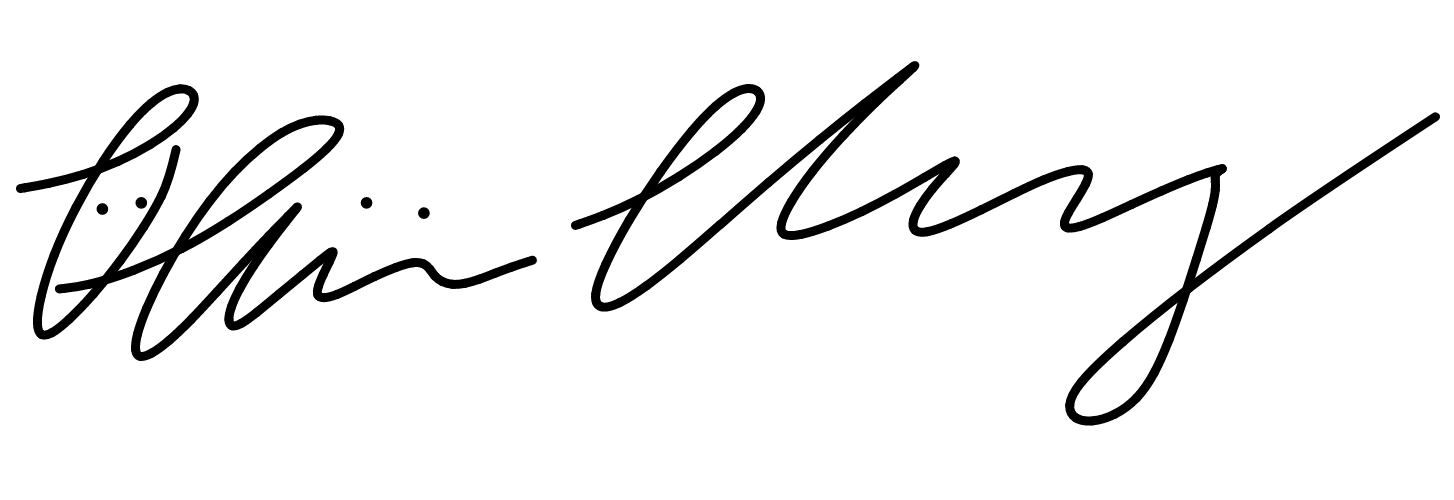 APPLICATION TIMELINE:Application process: Thursday, May 2, 2019 to Tuesday, May 21, 2019.Applications must be submitted by Sunday, May 12, 2019, 10:00PM (PST) / 7:00PM (HST) to Fall Training Conference Chair, Olivia Chang (ftc@cnhcirclek.org) & District Governor, Wayne Cheng (governor@cnhcirclek.org). Applicants invited to an interview will be notified by Monday, May 13, 2019, 8:00PM (PST) / 5:00PM (HST).Interviews will take place Tuesday, May 14, 2019 to Sunday, May 19, 2019*.Appointments will be made by Tuesday, May 21, 2019*. All applicants will be notified of the final selections.* Dates may change based on the discretion of the chair. RESPONSIBILITIES:The purpose of the District Fall Training Conference Committee is to plan the Fall Training Conference in its entirety. The following positions are here to help the Fall Training Conference Chair plan a successful and enjoyable FTC, which will be from November 1-3, 2019. The following is a list of minimum responsibilities expected of each standing committee chair. Please check the box next to each responsibility (double click on the box to check it). In doing so, you signify an understanding of the responsibility.	Attend Fall Training Conference.	Attend all online committee meetings set by the FTC Chair unless excused with a valid reason and 24 hours advance notice. Meetings will generally be held online.	Attend mandatory in-person meetings set by the FTC chair unless excused with a valid reason.	Remain in constant communication with FTC Chair by reporting activities and progress and attending scheduled one-on-one’s.	Complete all assigned tasks and projects ON TIME. If this is not possible, it is understood that the FTC Chair will be notified in a timely manner.	Actively participate in committee meetings through discussion of ideas and duties for FTC as well as providing feedback and input where needed.	Support all other committee members throughout the whole term (before, during, and after FTC).	Be willing to help with any other tasks pertaining to the success of Fall Training Conference, not directly related to your specific position.	Act as a representative for your home club, your division, and the District as a whole.I agree to uphold all of the duties listed above and understand that my failure to complete any of these tasks may result in my removal as a committee member.SIGN HERE: POSITION DESCRIPTIONS:Each of the following positions has their own tasks and obligations to make Fall Training Conference the best it can be. Each committee member has tasks to complete before, during, and after Fall Training Conference. While considering which positions to apply for, please consider your strengths and how the committee can best utilize them. If you have any questions regarding these responsibilities, please contact the Fall Training Conference Chair. NOTE: These are only the minimum responsibilities that are expected from each position. There may be additional responsibilities that will be added/removed depending on the needs of FTC 2019 and the District. The chair reserves the right to alter positions and their respective duties as needed. Executive Assistants (2) Act as standing chair when FTC Chair is not presentAssist the FTC Chair in making executive decisionsTake minutes every committee meetingTake charge of planning publicity leading up to FTC Take charge of planning and ordering souvenirsTrack and ensure that all other committee members are up to date with their tasksHelp oversee the planning of the returning member dinner reception and activityHelp with any tasks not specifically designated to any of the other committee members
Campfire (Skits & Talent Acts) ChairCoordinate skit and talent act applications and auditions; select skit and talent finalistsEffectively communicate with selected skits and talent acts to relay information, set guidelines, and assist them with anything they might needCoordinate rehearsal times for selected talent acts and campfire skits during FTCPlan campfire portion by creating schedule, selecting MCs, and preparing a scriptProvide gifts to selected skits and talents actsEnforce skit and talent rules during FTCWork with Kiwanians to organize judgingWork with Technology Chair to ensure equipment and files are preparedDecoration Chair (Backdrop) Work with co-chair to design and create decorations according to the Fall Training Conference themeDesign the stage and side backdrops for the general auditorium and other areas of the campgroundSchedule workdays with the committee as neededCreate any additional decorations to complement the theme Provide any additional assistance and support to the creative team  Decoration Chair (Centerpieces) Work with co-chair to design and create decorations according to the Fall Training Conference themeCreate centerpieces for every table in the dining hallSchedule workdays with the committee as neededCreate any additional decorations to complement the themeProvide any additional assistance and support to the creative team  Entertainment & Dining ChairInstruct members on dining hall proceduresBook a DJ for Saturday night’s dancePlan alternative entertainment activities for Saturday eveningWork with the Membership Development & Education committee to coordinate optional activities between the arrival of clubs and the start of general sessionWork alongside the Team Activities Chair to plan the returning member dinner receptionCoordinate assistance with dining hall staff for setup and cleanup of each meal throughout the conferenceGraphics ChairUtilize the theme in all aspects of designsDesign the FTC logo and event page bannerDesign the FTC shirt and other souvenirsProduce graphics for all publicity materials (including but not limited to a graphic set, publicity flyers, testimonials, FB overlay, etc.)Assist the committee in creating any other graphics that may be neededProvide any additional assistance and support to the creative team  
Media ChairCollect pictures/videos that represent all divisions in our districtProduce promotional videos in accordance with release information and deadlines of applicationsCreate a slideshow for opening and closing sessionSelect and oversee a media committee that will help to provide videos and pictures at FTCProvide any additional assistance and support to the creative team  
Program ChairDesign the FTC program in accordance with the themeIncorporate interactive components within the programEnsure the quality and production of the program bookletPromote and coordinate the purchase of program ads Provide any additional assistance and support to the creative team  Registration ChairCreate a registration manual and/or tutorial video so clubs know how to register for FTCCreate registration forms for clubs and a packing list for membersWork with the Executive Assistants to advertise the registration datesCompile clear and concise directions to the campsiteMake clear, visible signs for registration area and directional signs to the campOversee the registration process and stations during FTC Coordinate appropriate parking Sergeant-At-Arms ChairEnforce rules stated by Old Oak Ranch and Circle K InternationalSecure SAA volunteers from all schoolsCoordinate SAA shifts for the weekendTrain and instruct SAAs with duties prior to FTCProvide gifts for SAA volunteersOversee SAAs during FTC
Team Activities Chair Plan and host a series of activities during FTC to promote Fellowship among the district Coordinate teams and team names Secure Team Captains through an application process Train and instruct Team Captains with duties prior to FTC Support and provide any additional assistance to Team Captains before and during FTCProvide gifts for Team CaptainsWork alongside the Entertainment & Dining Chair to plan the returning member activityTechnology ChairCreate and design the FTC websiteWork with the District Technology Committee to maintain district website consistencyUpdate the FTC website as needed throughout the termCreate the presentation template for general sessionsCoordinate and assist the utilization of AV equipment (projectors, microphones, music, etc.) during workshops, campfire, and general sessionsProvide all users of AV equipment with proper instructionProvide any additional assistance and support to the creative team  Workshops Chairs (2)Work with co-chair to research and survey CNH members to see what workshops would most benefit the membershipDetermine workshops provided at FTCDesign a matrix to map the scheduling of workshopsSecure Workshop Hosts through an application and interview processMonitor informational materials such as literature and presentationsProvide workshop feedback to Workshop Hosts in a timely mannerProvide gifts for Workshop HostsManage all workshops during FTCDistribute and collect workshop evaluationsAPPLICATIONPlease note that there are four sections to this application. In order to apply, you must meet the following requirements:Be a dues-paid member of a club in good standing. Be enrolled at least half-time during the 2019-2020 term.Fill out this application form completely.
I. CONTACT INFORMATIONII. GENERAL QUESTIONSPlease provide concise and complete answers to the following questions.III. POSITION-SPECIFIC QUESTIONSExecutive Assistant(s):There are many positions on the FTC Committee, each in charge of a different aspect of FTC. How will you ensure that all chairs are on task and support them throughout the entire planning process? Please use any experience you have with FTC, event or committee, to elaborate.What are some ideas to strengthen the bond within the committee and recognize committee members for their work?The Executive Assistant(s) will spearhead the publicity aspect of FTC, alongside the District Communications & Marketing Committee. What are new ideas you have to help publicize FTC? What has worked well in previous years and what would you like to improve on?Campfire (Skits & Talent Acts) Chair: The campfire skit is fast-paced and requires the chair to keep the show running smoothly, while making sure all performers are “backstage” ready to go on. How will you ensure that the show runs smoothly?How will you promote your application and encourage members to apply for skits and talent acts? How would you ensure that the attendees enjoy the show?Decorations Chair (Backdrop or Centerpieces):What are some potential themes for FTC that you have in mind and how can you incorporate the theme throughout decorations?Using the example theme of “Horror Nights,” what kind of decorations do you have in mind? Please include images of your designs and sketches. If you have made any decorations (backdrops, centerpieces, or other) in the past, feel free to attach images of your work. Entertainment & Dining Chair:What ideas do you have for alternate activities on Saturday night? How will you implement the theme so that they are engaging and appealing to the members? How do you plan on making meal periods efficient and organized? What are some ideas that you have to increase fellowship during dining periods?What is your definition of a successful dance? Elaborate on how you plan to make this happen.Graphics Chair:Using the example theme of “Horror Nights,” design or sketch an example logo and Facebook event page banner for FTC, and explain your design process for each.List the graphic design software you are familiar with and your experience in working with them.Please attach any graphics you have made in the past as examples of your work. This may include, but is not limited to: cover photos, promotional material, t-shirt designs, etc.Media Chair:Please create a short 2-minute slideshow of your home division or club, upload it onto YouTube, and provide the link below OR provide a link to a slideshow you have made in the past that is at least 2 minutes.What software do you have experience in to help you edit slideshows? Feel free to include any additional examples of your work that is not included for the first question.Please list the pros and cons of promotional videos in the past. What are some new ideas you have for FTC promotional videos?Program Chair:Using the example theme of “Horror Nights,” design or sketch an example program cover and table of contents page.What do you like about previous programs and where would you like to improve? How would you make the program more interactive? How will you ensure that the program is user-friendly?What software do you have experience in that will help in creating the program?Registration Chair:Often, cars will arrive late to FTC after registration has closed. How will you ensure that they have proper sleeping arrangements and registration for the morning?Please list any pros and cons that you have for the registration process, using your experience with any past FTCs. How would you like to improve registration and ensure that the process runs smoothly?Sergeant-At-Arms Chair:Often, you have to be the one that has to enforce rules regarding quiet hours and attending workshops. How would you enforce rules and ensure that your SAA volunteers are also enforcing them?How will you ensure that every school has volunteers for SAAing and that the volunteers sign up for their shifts?Suppose one of your SAAs reports back to you that there is an incident in which members are violating the code of conduct in their cabin. How would you go about dealing with the situation?Team Activities Chair:What qualities do you believe embody a good team captain? How will you ensure that the team captains you choose will lead their teams with these qualities?What are ideas that you have for team activities that are inclusive and engaging for all members? For each game idea that you provide, please come up with a themed name related to the example theme of “Horror Nights.”Technology Chair:Using the example theme of “Horror Nights,” create an outline/sketch of a sample website. How would you implement this website?What specific types of audio/visual equipment do you have experience with? What would you do in a situation where you are not able to fix a piece of equipment? What are some examples of problems that you might face at FTC with regards to A/V equipment, and how would you solve them?Please include any projects/websites you have created, if applicable.Workshops Chairs:How would you ensure that workshop hosts prepare a meaningful and educational, yet effective, workshop? How would you ensure that workshop hosts stay on top of deadlines to turn in their outlines, literatures, and presentations?Members often comment that workshops are repetitive each year. What are some new workshops that you would like to see at FTC 2019 that will be engaging and appealing to both new and returning members? What is one of your favorite workshops from a Circle K event? What about the workshop made you like it?Please answer the questions above that pertain to the positions you are applying to. You may use as much space as you need, but please be coherent and concise in your answer. Provide your answer in the spaces below and delete any prompts that you are not answering prior to submitting your application.IV. REFERENCESYou may provide up to three references to support your application as you feel necessary. Please include their Full Name, Relationship/Position, Phone Number, and E-Mail Address.If you have any questions, feel free to contact me!Please send the application in PDF format with the application file and e-mail subject line in the following manner: FTCCommittee1920_FirstNameLastName (eg. FTCCommittee1920_OliviaChang)Late applications will NOT be accepted.
Olivia ChangFall Training Conference Chairftc@cnhcirclek.org Wayne ChengDistrict Governorgovernor@cnhcirclek.orgAll applications are to be RECEIVED byMay 12, 2019 by 10:00 PM (PST) / 7:00PM (HST)!Thank you for your interest in becoming a part of the 2019-2020 District Fall Training Conference Committee!This concludes the California-Nevada-Hawai’i District Fall Training Conference Committee application.NameMajor/YearSchoolEmailDivisionPhone NumberPositions of Interest1.1.1.Positions of Interest2.2.2.Positions of Interest3.3.3.Describe your involvement in Circle K. Please include your past and current positions held. Why do these experiences qualify you to be a part of FTC Committee? [Insert answer here]2.   Why do you want to be a part of the Committee? Why do you want the position(s) you are applying for? What do you hope to gain from this experience?[Insert answer here]3.   What are your strengths and weaknesses? What role do you think you play in a team?[Insert answer here]4.   What new and innovative ideas do you have for this year’s Fall Training Conference?[Insert answer here]5.   What were some pros and cons of Fall Training Conference 2018? How would you like to improve upon the cons?[Insert answer here]6.   Fall Training Conference tends to be an event geared towards new members. What are some ways in which you would engage returning members at FTC?[Insert answer here]7.   How would you handle any potential complications within your position(s)?[Insert answer here]8.   List out all other commitments that you will have/might have for the upcoming year and explain how you will prioritize these commitments. [Insert answer here]9.   Are you applying to any other district committees? If so, please rank them in order of preference. [Insert answer here]Position:Answer:Position:Answer:Position:Answer:NameRelationship/PositionEmailPhoneNameRelationship/PositionEmailPhoneNameRelationship/PositionEmailPhone